２クイズＱ１　地震がおきた！まずどうすればいい？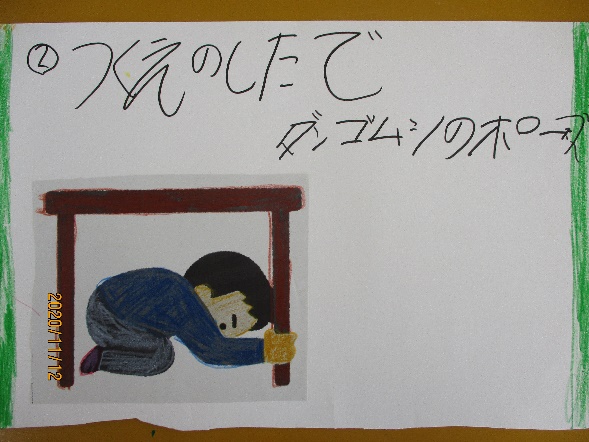 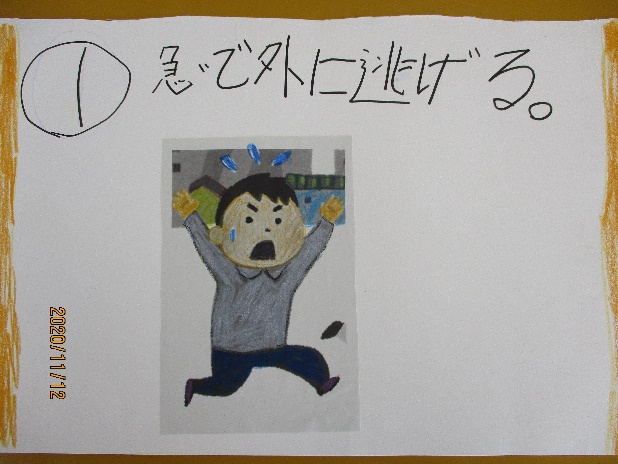 　　　　　（　　　　　　　　）　　　　　　　　　（　　　　　　　　）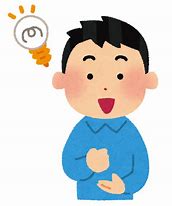 Ｑ２　からにするときにつかうものは？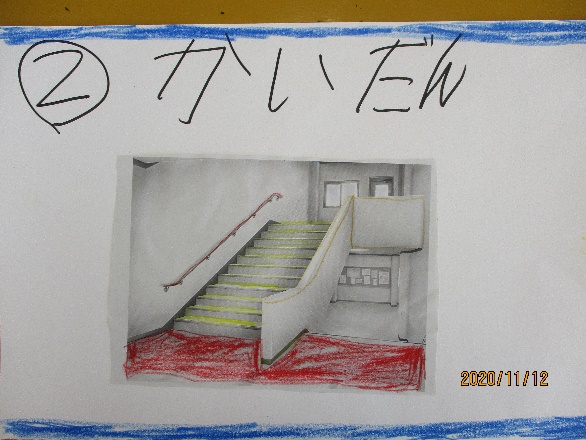 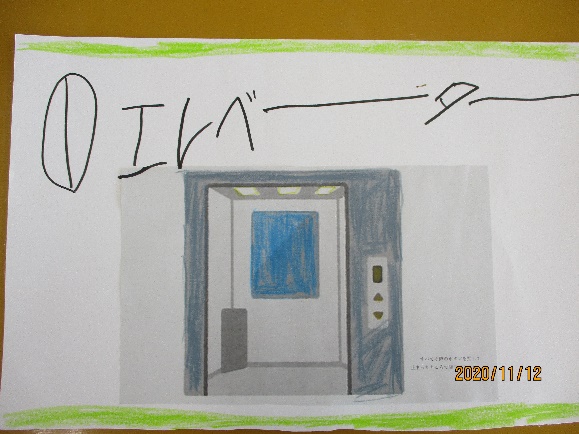 　　　　（　　　　　　　　）　　　　　　　　　（　　　　　　　　）Ｑ３　ゆれがおさまったら、どうする？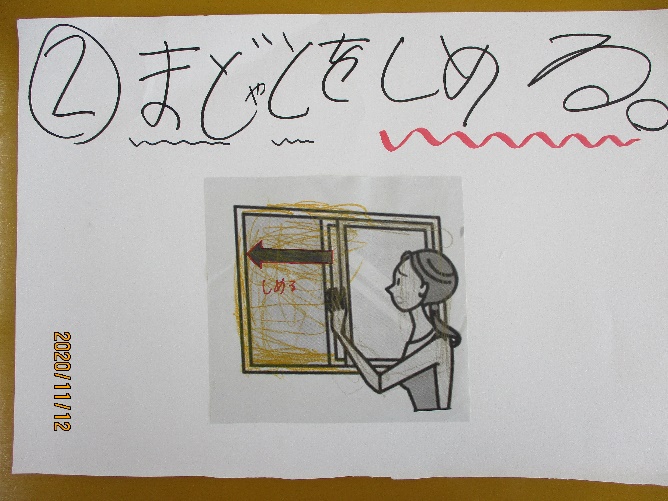 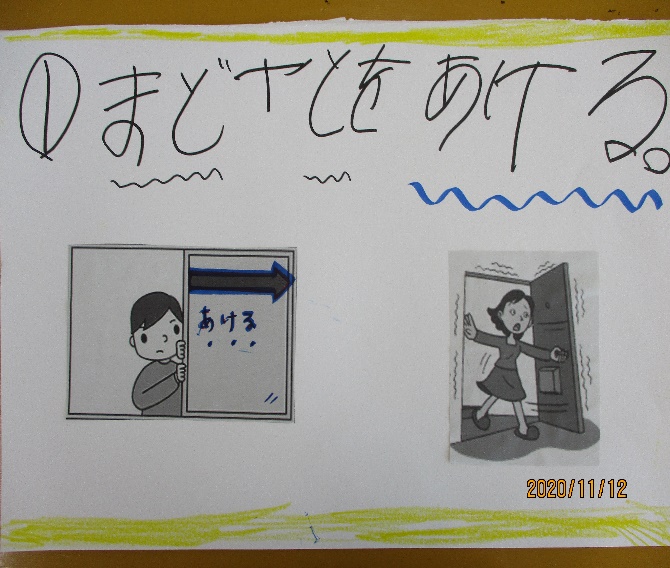 　　　　（　　　　　　　　）　　　　　　　　　（　　　　　　　　）Ｑ４　にいるときにがおきた！ただしいのはどっち？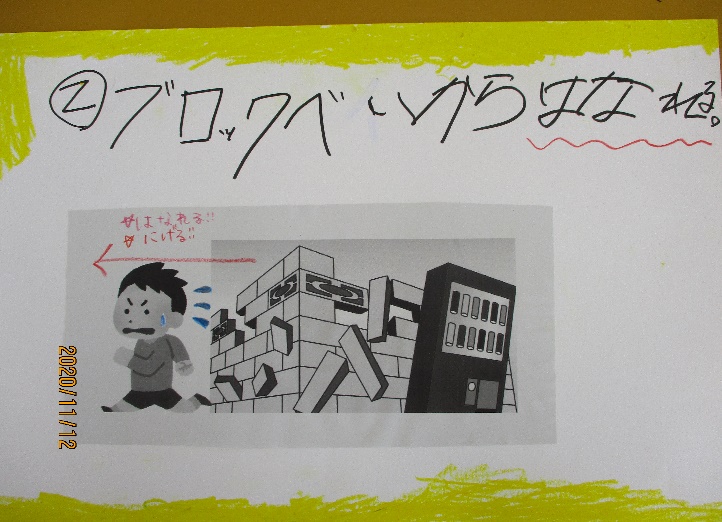 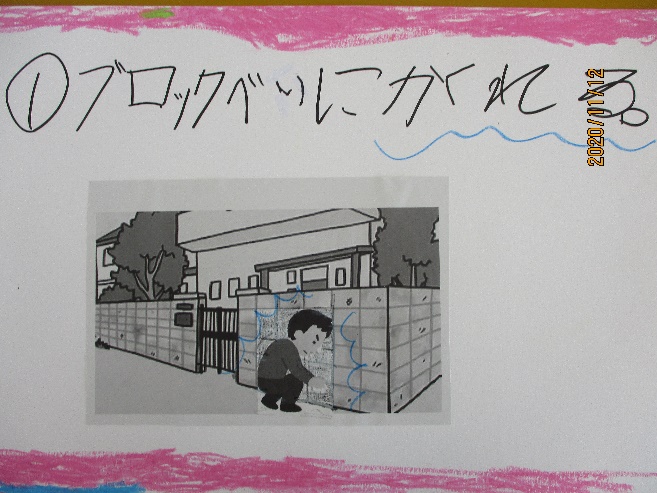 　　　　（　　　　　　　　）　　　　　　　　　　（　　　　　　　　）Ｑ５　がたおれないようにするために、ものは？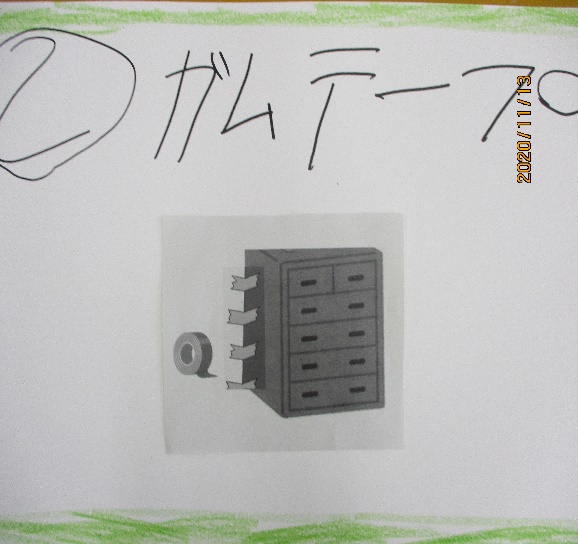 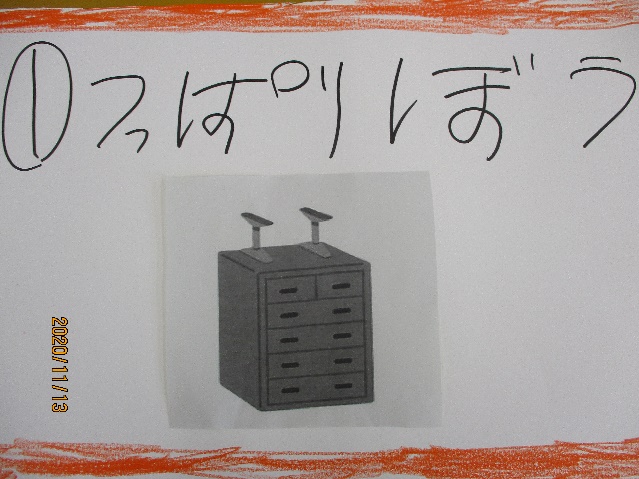 　　　　（　　　　　　　　）　　　　　　　　　（　　　　　　　　）